STRUTTURA DIDATTICA SPECIALE DI LINGUE E LETTERATURE STRANIERE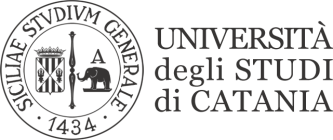                                                               RAGUSALINGUA E TRADUZIONE FRANCESE IIPaola LABADESSAPROVA IN ITINERE19 Aprile 201831 Maggio 2018MatricolaGrammaireCompte RenduY6200052124,2524Y6200055726,2520,5Y6200051425,7525Y6200047727,526,5Y620006401918,5Y62000466INSUFF.19Y6200066318,25INSUFF.09100047519,7521Y620004711821Y6200047824,2527,5Y6200047027,2526,5Y62000674INSUFF.21Y620004932223,5Y6200050327,7526,5Y6200067727,524Y620008592428Y62000214//INSUFF.Y620006901922091000039INSUFF.INSUFF.Y6200067324,522,5Y620005552324Y6200063324,7525Y620007222722Y62000574INSUFF.21Y62000421//INSUFF.Y62000573INSUFF.22,5Y6200053920,7521Y6200053022,2523Y6200061025,7522Y620005652220,5Y6200065419,2521,5Y6200043818,2521Y620006421818,5Y6200052821,521,5Y6200068920INSUFF.Y62000682INSUFF.19,5Y620006712625Y6200050718,2518,5Y6200055627,7527Y6200049919,2520,5Y6200051223,7525Y6200048618,2522Y6200054926,7526,5